АДМИНИСТРАЦИЯ ГОРОДСКОГО ОКРУГА С ВНУТРИГОРОДСКИМ ДЕЛЕНИЕМ «ГОРОД МАХАЧКАЛА»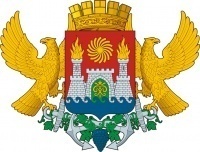 МУНИЦИПАЛЬНОЕ БЮДЖЕТНОЕ ДОШКОЛЬНОЕ ОБРАЗОВАТЕЛЬНОЕ  УЧРЕЖДЕНИЕ «ДЕТСКИЙ САД №4 КОМБИНИРОВАННОГО ВИДА» ___________________________________________________________________________________________________________________________________________________________________________________________________________________________________________________________ ул. С.Стальского 45 ,г. Махачкала, Республика Дагестан, 367000, тел  (8722)  67-09-17  e-mail: mkl-mdou4@yandex.ru ОГРН 1070562002390,ИНН/КПП 0562068350, ОКПО 49165402ПРИКАЗ№   54-П                                                                                                                от 30.08.2021г.«О закреплении наставника за молодым воспитателем МБДОУ «Д/С №4» в 2021-2022 учебном году»	С целью оказания методической помощи в организации образовательного процесса и профессионального становления молодых воспитателей,ПРИКАЗЫВАЮ:Закрепить в качестве наставника с 01.09.2021г. по 31.05.2022г:Воспитателя МБДОУ «Д/С №4» Будаеву Аминат Магамедовну за молодым воспитателем МБДОУ «Д/С №4» Аппасовой Мадиной Абдулкасумовной.2.Настанику Будаевой А.М. организовать взаимопосещение занятий и воспитательных мероприятий в течение 2021-2022 учебного года, оказывать консультационную и методическую помощь молодому воспитателю Аппасовой М.К. 3.Настанику Будаевой А.М. разработать план работыс молодым воспитателем на 2021-2022 учебный год.4.Заслушать молодого воспитателя Аппасову М.А. на педагогическом совете по вопросу использования опыта наставника Будаевой А.М.                                                                                          Срок: май, 2022г.Заведующий МБДОУ «Д/С №4»                                  Шахбанова З.И.С приказом ознакомлены:Воспитатель Будаева А.М.___________Воспитатель Аппасова М.А.__________